MEETING MINUTESGSA General Council Meeting2. Attendees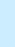 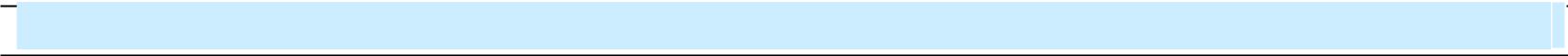 Council Members: Rajat Wason (President), Sushant Sharma (VP Internal and External Affairs), Akash (VP Finance), Jasmine (VP Student Life).Management: Dr. Edgar, Mr. Quin, Dr. BarbMeeting:General Council MeetingDate of Meeting:24th March 2020Time:12:00 PM to 01:00PM12:00 PM to 01:00PMMinutes Prepared By:GSA SecretaryLocation:Individual home via Google meet Individual home via Google meet 1. Meeting Objective3. Agenda and Notes, Decisions, Issues3. Agenda and Notes, Decisions, IssuesTopicDiscussionFinanceRajat asked Akash about the Audit contract with Nitesh, the Audit report should be completed before 23rd April 2020 i.e. before the end of the term.Akash told the council that Nitesh has gathered all the information and he is verifying the financial documents.Rajat suggested Akash to look for other options to file the returns due to covid-19.Regarding VP report – Akash asked Rajat to check it online the CRA account, but Rajat told the council that there is no update as of now for December 2019.Akash told the council that source deduction cheque hasn’t been cleared and there is no update from CRA.Rajat asked Akash that all the pending items in term of finance should be done before the handover ceremony.Other Issues Dr. Edgar told the council that ERO has sent his final election report to him.Dr. Edgar thanked Dr Barb for the continuous support to students, staying strong under these circumstances and giving necessary information via online platforms.Dr. Barb told the council that Monday, Wednesday and Friday – there is talk about general topic, financial things and wellness topics. Rajat asked the council to spread out the word to graduate students regarding the above said events and Jasmine will post it on Instagram.Rajat told the council that 4 new and revised GSA policies are passed and adopted in the last GRC meeting Regarding Transition meeting – Rajat asked Akash to get in touch online with the new VP finance.Akash told the council that he is waiting for the background check for new council members.Rajat asked Dr. Edgar if there is any timeline for the background check to be completed.Dr. Edgar told that the timeline is mentioned in the election policy.Akash verified with Dr. Edgar about the background check registration link present in the email sent out to new council members.Rajat ask Dr. Edgar if there is any extended deadline for background check this time due to covid-19.Dr. Edgar will check with ERO regarding the same, if there is need for extending the deadline.Rajat asked Dr. Edgar – When should he invite the new general council members to the next general council meeting?Dr. Edgar will check with ERO and then we will take it from there.Rajat told everyone that Date and time for handover meeting – 28th April 202 from 12-1PM.Rajat asked the council to prepare a report by 1st May 2020 and do conduct individual meetings with respective executives.Akash and Rajat are on working on document to give to new council, Akash shared the document with everyone over screenshare.Rajat asked the council that printing cards should be handed over to new council members.Akash asked Rajat when we should change the signing authority in the bank – Rajat said it will be in the last week of April.Dr. Edgar asked the council if there is any list of documents or checklist – present in the handover procedure.Akash shared the document stating the guidelines for GSA VP finance that contains all the information on the role of VP finance.Rajat told the council that there is a document checklist to the new council that is required for the transition.Jasmine worked on event policy – Rajat recommends to refer to CSA events policy as there is some work to be done on the policy.Jasmine referred to the CUE speaker and event policy which Quin shared with the council in the last meeting.Jasmine asked the council regarding Budget allocation in the event policy – Who will pass the budget allocation? Akash replied to Jasmine that the council will approve for the same.GSA employment policy – we have GSA compensation policy but we don’t have employment policy laying down the proper procedure, along with the program representative guidelines.Rajat, Sushant and Akash will work on GSA employment policy with the help of reference from UoC policy.Regarding purchase order – Akash told the council that he has emailed it to Christine, but she hasn’t replied back to him. Rajat asked Akash can we proceed with PO from QuickBooks?Akash replied back that we can make the PO and confirm it with Christine and then move ahead from there.Rajat asked the council to address all the queries which come to the council during this tuff time due to covid-19.Dr. Barb told the council that - Student life and learning, counselling services, online secure platform, e-learning are open to students.Also, if students are struggling with their finance during this covid-19 circumstances, direct them to Financial aid office. Rajat asked Dr. Barb if there is any Compiled list of services offered during this time due to covid-19.Dr. Barb told everyone that all the information is present on the CUE website, but still she will send the document that contains the services.Quin asked the council if there is any other member from CUE community which we would like to invite during transition meeting? Rajat replied back that he will discuss with the council and then let everyone know in the next meeting.Action itemsSushant, Rajat and Akash will work on GSA employment policy.Jasmine will work on GSA events policy.